МИНИСТЕРСТВО  СПОРТА  РОССИЙСКОЙ ФЕДЕРАЦИИФЕДЕРАЛЬНОЕ ГОСУДАРСТВЕННОЕ БЮДЖЕТНОЕ ОБРАЗОВАТЕЛЬНОЕ УЧРЕЖДЕНИЕ ВЫСШЕГО ОБРАЗОВАНИЯ «МОСКОВСКАЯ ГОСУДАРСТВЕННАЯ АКАДЕМИЯ ФИЗИЧЕСКОЙ КУЛЬТУРЫ»Кафедра лингвистических дисциплинРАБОЧАЯ ПРОГРАММА ДИСЦИПЛИНЫ НАУЧНЫЙ СТИЛЬ РЕЧИ (ДЛЯ ИНОСТРАНЦЕВ)   2.15Специальность5.8.6. Оздоровительная и адаптивная физическаякультураФорма обучения  очнаяМалаховка 2022Рабочая программа дисциплины «Научный стиль речи (для иностранцев)» составлена в соответствии с Федеральными государственными требованиями к структуре программ подготовки научных и научно-педагогических кадров  в аспирантуре, условиям их реализации, сроком освоения этих программ с учетом различных форм обучения, образовательных технологий и особенностей отдельных категорий аспирантов, утвержденными приказом утвержденными приказом Министерства науки и высшего образования Российской Федерации  № 951 от 20.10.2021.Составитель программы:Глембоцкая Я. И. ст. преподаватель                             ____________________   Рецензенты: К.С.Дунаев, д.п.н, профессор_________________________________В.В.Буторин, к.п.н, доцент ___________________________________Программа рассмотрена и одобрена на заседании кафедры лингвистических дисциплин    протокол  № 7 от «30»  марта  2022 года3авкафедрой, канд. пед. наук , доцент____________ Шнайдер Н.А.  Одобрена на заседании научно-методического совета ФГБОУ ВО«МГАФК»  от «     » ____________2022  года,  протокол №  Цели и задачи дисциплины1.1. Целями освоения дисциплины являются формирование максимально полного представления о научном стиле, его экстралингвистических и лингвистических характеристиках для активного использования полученных знаний при создании и оформлении научных текстов разных жанров в соответствии с конституентными признаками данного функционального стиля.1.2. Задачи освоения дисциплины:- ознакомить аспирантов с характеристиками научного стиля всех его языковых уровней;- ознакомить аспирантов с системой жанров научного стиля, его структурной организацией инеобходимыми для жанрового соответствия языковыми средствами;- научить языковому трансформированию научной информации в зависимости от её жанра иадресата;- ознакомить с этикетными нормами научной коммуникации и активному использованиюданных норм в собственных текстах.Требования к результатам освоения дисциплиныВ результате изучения дисциплины «Научный стиль речи (для иностранцев)» аспирант долженРезультаты изучения дисциплиныЗнать:- лексические и грамматические явления необходимые для письменной и устной научной и профессиональной коммуникации на русском языке;- виды, структуру и организацию	презентации доклада на научно- профессиональные темы и аргументации своей позиции;- правила оформления и составления различной документации на русском языке, используемой в профессиональной деятельности.Уметь:- применять научную и официально-деловую терминологию в русскоязычной устной и  письменной речи;- осуществлять устную коммуникацию в монологической и диалогической форме научной направленности (доклад, сообщение, презентация);- использовать мультимедийные средства и контент глобальных  сетевых ресурсов для профессионального роста.Владеть:- навыками работы с русскоязычными источниками информации и подготовки докладов на русском языке для участия в мероприятиях;- основными приемами аннотирования, реферирования, адекватного перевода профессионально-ориентированной литературы;- навыками публичной речи на научном и деловом языке, письменной речи, необходимой для подготовки резюме, мультимедийных публикаций, тезисов, аннотаций, статей, а также ведения деловой переписки в сфере научной и профессиональной деятельности.Место дисциплины в структуре образовательной программыДисциплина «Научный стиль речи (для иностранцев)» относится к образовательному компоненту «Дисциплины (модули)  программы аспирантуры по специальности «Оздоровительная и адаптивная физическая культура» и  направлена на подготовку к сдаче кандидатского экзамена. Изучается в 1 семестре. Форма промежуточной аттестации – зачет (1 семестр).Общая трудоемкость дисциплины – 72 часа ( 2 зач. единиц).4. Объем дисциплины и виды учебной работы5. Содержание дисциплины5.1. Содержание разделов дисциплины5.2. Разделы дисциплины и виды занятий5.3. Практические занятия5.4. Самостоятельная работа аспирантов6. Учебно-методическое и информационно-коммуникационное  обеспечение дисциплины «Научный стиль речи (для иностранцев)»7. Перечень ресурсов информационно-коммуникационной сети «Интернет». Информационно-справочные и поисковые системы, профессиональные базы данныхЭлектронная библиотечная система ЭЛМАРК (МГАФК) http://lib.mgafk.ruЭлектронно-библиотечная система Elibrary https://elibrary.ruЭлектронно-библиотечная система IPRbooks http://www.iprbookshop.ruЭлектронно-библиотечная система «Юрайт» https://biblio-online.ruЭлектронно-библиотечная система РУКОНТ https://rucont.ru/Министерство науки и высшего образования Российской Федерации https://minobrnauki.gov.ru/Федеральная служба по надзору в сфере образования и науки http://obrnadzor.gov.ru/ru/Федеральный портал «Российское образование» http://www.edu.ruИнформационная система «Единое окно доступа к образовательным ресурсам» http://window.edu.ruФедеральный центр и информационно-образовательных ресурсов http://fcior.edu.ru8. Методические указания для обучающихся по освоению дисциплиныПрактические занятия - лавные в данном курсе, потому что практическая задача курса -освоение научного стиля речи, овладение им на практике. Потому необходимо перед занятием просмотреть соответствующие разделы учебников и пособий, повторить лекцию. Обязательно участвовать в обсуждении каждого примера, текста, задавать вопросы в случае, если вы не поняли, какую ошибку мы исправляем в работе над упражнением. Самостоятельная работа.  В процессе самостоятельной работы необходимо тренировать навыки письменной и устной научной речи, учитывая свои ошибки и те темы и упражнения, которые были вынесены на практические занятия. Для этого надо проработать пособия, учебники из списков основной и дополнительной литературы. Если вы чувствуете необходимость, то готовьте для проверки преподавателем дополнительные тексты в разных научных жанрах.Зачет. Для подготовки к зачету повторите лекции и теоретический материал. Однако главное – это овладение нормами научного стиля на практике. Потому, отвечая на вопрос, приводите примеры, покажите умение порождать тексты разных научных жанров. используйте знание теории, терминологии, то есть покажите осознанное овладение нормами научного стиля. 9. Материально-техническое обеспечение дисциплины9.1 Учебные аудитории9.2. Программное обеспечениеВ качестве программного обеспечения используется офисное программное обеспечение с открытым исходным кодом под общественной лицензией GYULGPL Libre Office или одна из лицензионных версий Microsoft Office.Для контроля знаний обучающихся используется «Программный комплекс для автоматизации процессов контроля текущей успеваемости методом тестирования и для дистанционных технологий в обучении» разработанной ЗАО «РАМЭК-ВС»9.3 Изучение дисциплины инвалидами и обучающимися с ограниченными возможностями здоровья осуществляется с учетом особенностей психофизического развития, индивидуальных возможностей и состояния здоровья обучающихся. Для данной категории обучающихся обеспечен беспрепятственный доступ в учебные помещения Академии. Созданы следующие специальные условия: 8.3.1.для инвалидов и лиц с ограниченными возможностями здоровья по зрению:- обеспечен доступ обучающихся, являющихся слепыми или слабовидящими к зданиям Академии;- электронный видео увеличитель "ONYX Deskset HD 22 (в полной комплектации);- портативный компьютер с вводом/выводом шрифтом Брайля и синтезатором речи; - принтер Брайля; - портативное устройство для чтения и увеличения. 8.3.2 для инвалидов и лиц с ограниченными возможностями здоровья по слуху:- акустическая система Front Row to Go в комплекте (системы свободного звукового поля);- «ElBrailleW14J G2; - FM- приёмник ARC с индукционной петлей;- FM-передатчик AMIGO T31;-  радиокласс (радиомикрофон) «Сонет-РСМ» РМ- 2-1 (заушный индуктор и индукционная петля).8.3.3.для инвалидов и лиц с ограниченными возможностями здоровья, имеющих нарушения опорно-двигательного аппарата:- автоматизированное рабочее место обучающегося с нарушением ОДА и ДЦП (ауд. №№ 120, 122).Приложение к Рабочей программе дисциплины«Научный стиль речи (для иностранцев)»Министерство спорта Российской Федерации ФГБОУ ВО  «Московская государственная академия физической культуры»Кафедра лингвистических дисциплинУТВЕРЖДЕНО   протокол №    от  «   » _______ 2022  г.Проректор по НИР ___________________Е.Н.КрикунФонд оценочных средств по дисциплине «Научный стиль речи (для иностранцев)»Специальность5.8.6. Оздоровительная и адаптивная физическаякультураФорма обучения  ОчнаяРассмотрен и одобрен на заседании  кафедры протокол №  7 от «30» марта 2022 г.Завкафедрой Н.А.Шнайдер /_________ Малаховка 20221.Контрольные задания1.1.Перечень вопросов для промежуточной аттестацииПромежуточная аттестация – оценивание учебных достижений аспиранта по дисциплине. Проводится в конце изучения данной дисциплины. Форма аттестации -  зачет.1.2.  Перечень вопросов для устного собеседованияАспирант должен уметь последовательно изложить свои мысли в объеме учебной программы по дисциплине «Научные стиль речи для иностранцев» по изученным  темам: Раздел 1. Из истории научного стиля. Языковая специфика научных ипрофессиональных текстов 1. Назовите экстралингвистические признаки научного стиля.2. Дайте общую характеристику научного стиля. 3. Какие особенности  научного  стиля вы знаете? 4. Назовите виды терминологии.5. Что обеспечивает терминология?Раздел 2. Подстили научного стиля. Жанры научного стиля. Вторичные тексты. Виды деятельности при создании научных текстов разных жанров.1. Какие функции выполняет научный стиль? 2. Перечислите особенности научных текстов?3. Какая цель научно- учебного стиля?4. Какие обязательные части есть в аннотации? Назовите их.5. Приведите типовой план рецензии.6. Какие виды рефератов вы знаете?Раздел 3. Жанры учебных пособий. Монография.1. Чем отличается учебник от учебное пособие по общему курсу, учебное пособие по спецкурсу, задачник, хрестоматия, справочник, словарь, наглядные пособия, рабочая тетрадь, самоучитель, курс лекций?  2. Отличительные черты монографии.Раздел 4. Научная статья. Композиция научного     текста.1. Какая существует классификация научных статей?2. Композиция научного текста.2. Письменные задания1. В научном тексте по Вашей специальности (авторефератах диссертаций, сборниках материалов конференций, сборниках статей и пр.) найдите все стилеобразующие средства. (Текст объемом не менее 250 слов необходимо приложить к заданию).2. В научных текстах по Вашей специальности (авторефератах диссертаций, сборниках материалов конференций, сборниках статей и пр.) найдите 10 предложений, содержащих грамматические ошибки. Каждое предложение представьте в двух видах: первоначальном и исправленном Вами.3. ТЕСТОВЫЕ ЗАДАНИЯПрактикум по научному  стилю речи1. Определите, каким      стилями  соответствуют  данные особенности.- Прямо и призывно, с целью воздействия на читателя (слушателя) выражается позиция автора в связи с событиями в стране и мире.- Через систему художественных образов в отшлифованной форме речевого произведения повествуется о чем-либо для воздействия на читателя.- Логично, последовательно, аргументированно, точно и беспристрастно передается информация, сообщаются точные результаты исследований.2. К каким стилям относятся данные жанры речи?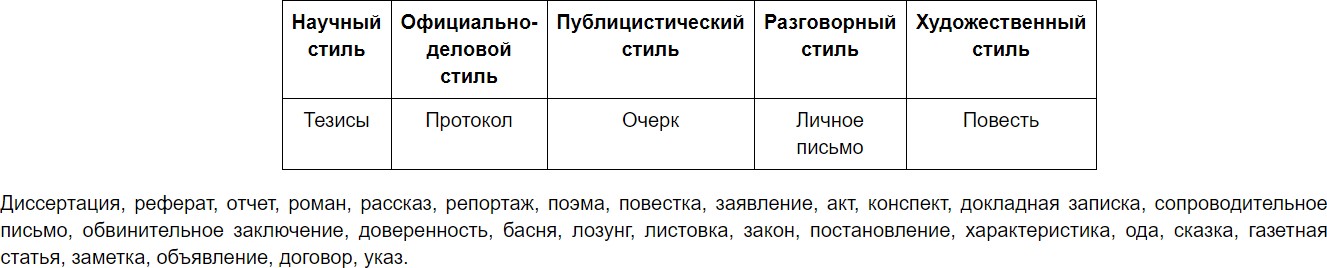 3. Определите, каким стилям соответствуют данные особенности.- Непринужденно, без особых забот о литературнойправильности речи выражается личное отношение к чему-либо или сообщается что-либо в процессе общения людей.- Официально, точно, бесстрастно, по общепринятому стандарту излагаются сведения, имеющие юридическую силу.4. Определите, какому из жанров научного текста – реферату, аннотации, тезисам, рецензии, конспекту – соответствуют приведенные характеристики.а) кратко сформулированные основные положения научного произведения;б) изложение основного содержания первоисточника;в) сжатый, но связный и последовательный вариант научного первоисточника с максимальным сохранением его смысла;г) официальный письменный отзыв, содержащий критический разбор научного произведения;д) краткий разъяснительный материал по содержанию и назначению научного первоисточника.5. Приведите примеры терминов, имеющих в своем составе словообразовательные элементы греческого и латинского происхождения.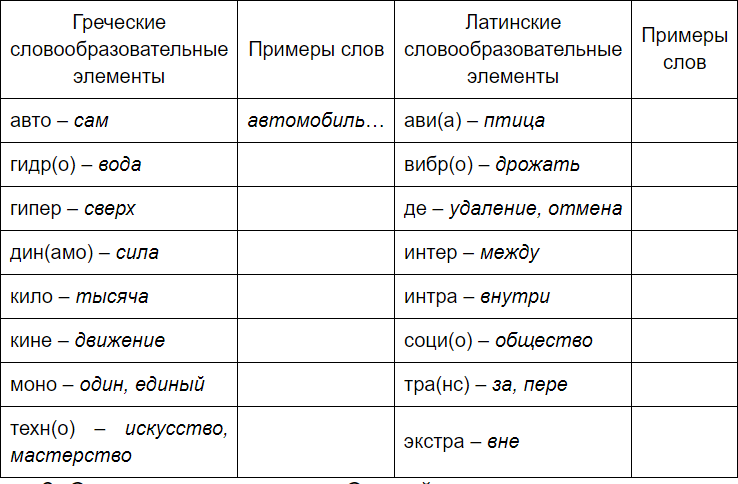 6. Передайте содержание каждого из приведенных ниже предложений научного стиля в разговорном стиле, а каждого из предложений разговорного стиля — в научном стиле.1. Во избежание поверхностности анализа роман рассматривается критиком не последовательно, а проблематически.2. Вследствие антропогенного воздействия на биосферу развиваются процессы, способствующие усилению экологического кризиса.3. При попадании в организм человека ничтожных количеств соединений теллура или селена выдыхаемый воздух и кожа приобретают запах чеснока, отрицательно воспринимаемый окружающими людьми.4. Почвоведческими исследованиями было обнаружено нарушение естественного залегания торфа.7. Передайте содержание каждого из приведенных ниже предложений научного стиля в разговорном стиле, а каждого из предложений разговорного стиля — в научном стиле.1. Интерпретация этих фактов Дж. Фрезером прямо противоположна предложенной в данной работе.2. Объем и состав преподаваемых в настоящее время правил орфографии и пунктуации должен быть подвергнут анализу с точки зрения того, какие из многочисленных и непростых для усвоения правил являются действительно необходимыми среднему носителю русского языка.3. Из-за того, что количество людей на земле растет, становится меньше разных животных и растений.4. Есть много разных способов усилить экономический рост, но большинство экономистов считают, что вообще это непростая задача, многие факторы трудно регулировать.4. Рекомендации по оцениванию результатов достижения компетенций.4.1. Критерии оценки выполнения контрольной работы (практикума)Оценка «зачтено» выставляется аспиранту, если 70% заданий контрольной работы выполнено корректно.Работа оформлена правильно,   выполнена и защищена в указанные сроки.Оценка «не зачтено» выставляется аспиранту , если им выполнено менее 30% контрольной работы.Работа не подана в указанные сроки.4.2. Критерии оценки доклада / сообщенияОценка «зачтено» выставляется аспиранту, если содержание реферата соответствует заявленной в названии тематике; реферат имеет чёткую композицию и структуру; в тексте реферата отсутствуют логические нарушения в представлении материала; отсутствуют орфографические, пунктуационные, грамматические, лексические, стилистические и иные ошибки в авторском тексте; реферат представляет собой самостоятельное исследование. Оценка «не зачтено» выставляется аспиранту, если содержание реферата не соответствует заявленной в названии тематике; в тексте реферата есть многочисленные логические нарушения в представлении материала; частые орфографические, пунктуационные, грамматические, лексические, стилистические и иные ошибки в авторском тексте; не представлен анализ найденного материала.	4.3.Критерии оценки презентации Оценка «зачтено» выставляется аспиранту если в работе: Цель достигнута полностью.Ясно изложена методология исследования, показаны цель и задачи работы.Аспирант свободно излагает доклад, практически без опоры на текст, взаимодействует с аудиторией, поддерживая зрительный контакт. Речь грамотная, логически выстроенная, разборчивая. Язык выступления и слайдов в грамотный, лаконичный.без коммуникативных грамматических, лексических и прочих ошибок.В тексте слайдов нет ошибок или они несущественны.Слайды по содержанию соответствуют выступлению. Аспирант свободно поддерживает диалог, грамотно строит ответ на вопрос. Речь грамотная, не содержит ошибок.Оценка «не зачтено» выставляется аспиранту если в работе: Цель не достигнута, презентация носит фрагментарный характер.Существенные опущения информации при описании структуры работы, выводов и значимости работыАспирант практически не отрывается от текста. Зрительного контакта нет или устанавливается кратковременно. Аспирант не владеет или плохо владеет текстом доклада.В речи присутствуют коммуникативные ошибки, которые препятствуют пониманию логики изложения. Речь неразборчиваяВ тексте слайдов имеются грубые ошибки. Слайды по содержанию мало соответствуют выступлению. Оформление слайдов мешает восприятию.Аспирант с трудом поддерживает диалог. Не понимает или не сразу понимает заданный вопрос. Отвечает не по существу. Делает грубые ошибки в речи.4.4. Критерии оценки научной статьиОценка «зачтено» выставляется, если обучающийся может свободно излагать свои мысли, не используя чтения материала;Точно, кратко и понятно излагает материал;Речь выразительная, яркая;Отсутствуют фактические ошибки. Оценка «не зачтено» выставляется, если обучающийся не ответил на основной вопрос;Не может свободно излагать свои мысли, использует чтение материала;Не может точно, кратко и понятно изложить материал;Имеют место фактические ошибки.  Приложение 1Тематика докладов и сообщенийРАЗДЕЛ 1.1.История становления научного стиля в отечественной лингвистике.2.Заслуги Пермской школы стилистики в разработке проблем НС (М.Н. Кожина, М.П. Котюрова и др.)РАЗДЕЛ 2.1.Становление лингвистики текста.2.Лингвистика и стилистика научного текста.Стиль, текст, дискурс как основные категории современного языкознания.РАЗДЕЛ 4. 1.Развитие теории жанров в современном языкознании.2. Жанр и речевой жанр.РАЗДЕЛ 5.1.Композиционно прагматический сегмент как единица композиционной организации академической разновидности научного стиля.Вид учебной работыВсего
часовСеместрыВид учебной работыВсего
часов1Контактная работа (всего)1818В том числе:Практические занятия (ПЗ)1818Самостоятельная работа  (всего)5454Вид промежуточной аттестации (зачет, экзамен)зачетОбщая трудоемкость                    часы                                                        зачетные единицы7272Общая трудоемкость                    часы                                                        зачетные единицы22№ п/пНаименование раздела дисциплиныКраткое содержание разделаФормыконтроля1Научный стиль. История научного стиля. Языковая специфика научных ипрофессиональных текстов Научный стиль в средние века. Формирование                             научного стиля в России. Общая характеристика научного стиля. Лексические  особенности  научного  стиля. Термины и их разновидности. Морфологические особенности научного стиля. Синтаксические особенности     научного стиля.Собеседование 2Подстили научного стиля.Жанры научного стиля. Вторичные тексты. Виды деятельности при создании научных текстов разных жанров.Научно- учебный, научно- популярный, научно- информационный, научно-технический, научно-справочный подстили. Аннотация, реферат, конспект, тезисы.Проверка созданных аспирантами научных текстов разных жанров по теме исследования3Жанры учебных пособий.МонографияУчебник, учебное пособие по общему курсу, учебное пособие по спецкурсу, задачник, хрестоматия, справочник, словарь, наглядные пособия, рабочая тетрадь, самоучитель, курс лекций. Композиция монографии.Устный опрос4Научная статья. Композиция научного    текстаКлассификация научных статей. Сегментация научного текста. Способы построения научного текста.ПрезентацияНаучная статья5Практикум по научному  стилюПисьменное задание. Собеседования № п/пНаименование раздела дисциплиныВиды учебной работыВиды учебной работыВсегочасов№ п/пНаименование раздела дисциплиныПрактическиезанятияСамостоятельнработаВсегочасов1Научный стиль. История научного стиля. Языковая специфика научных ипрофессиональных текстов. 46102.Подстили научного стиля.Жанры научного стиля. Вторичные тексты.412163.Жанры учебных пособий.Монография. Виды деятельности при создании научных текстов разных жанров412164.Научная статья. Композиция научного    текста412165.Практикум по научному  стилю 21214185472№ п/пРазделдисциплиныТематика  практических занятийФормаконтроляТрудоемкость(час)1Научный стиль. История научного стиля. Языковая специфика научных ипрофессиональных текстовНаучный стиль в средние века. Формирование                             научного стиля в России. Общая характеристика научного стиля. Лексические  особенности  научного  стиля. Морфологические особенности научного стиля. Синтаксические особенности     научного стиля.Собеседование по теоретическим источникам42Подстили научного стиля.Жанры научного стиля. Вторичные тексты. Виды деятельности при создании научных текстов разных жанровНаучно- учебный, научно- популярный, научно- информационный, научно-технический, научно-справочный подстили. Аннотация, реферат, конспект, тезисы.Проверка созданных аспирантаминаучных текстов разных жанров по теме исследования43Жанры учебных пособий.МонографияУчебник, учебное пособие по общему курсу, учебное пособие по спецкурсу, задачник, хрестоматия, справочник, словарь, наглядные пособия, рабочая тетрадь, самоучитель, курс лекций. Композиция монографии.Устный опрос44Научная статья. Композиция научного    текстаКлассификация научных статей. Структура научного текста. Способы построения научного текста.ПрезентацияНаучная статья45Практикум по научному  стилюПисьменные задания. собеседования по вопросам218№ п/пРазделдисциплиныТематика  практических занятийФормаконтроляТрудоемкость(час)1Научный стиль. История научного стиля. Языковая специфика научных ипрофессиональных текстовНаучный стиль с средние века. Формирование                             научного стиля в России. Общая характеристика научного стиля. Лексические  особенности  научного  стиля.  Морфологические особенности научного стиля. Синтаксические особенности     научного стиля.Собеседование по теоретическим источникам62Подстили научного стиля.Жанры научного стиля. Вторичные тексты.Научно- учебный, научно- популярный, научно- информационный, научно-технический, научно-справочный подстили. Аннотация, реферат, конспект, тезисы.Проверка созданных аспирантами научных текстов разных жанров по теме исследования123Жанры учебных пособий.МонографияУчебник, учебное пособие по общему курсу, учебное пособие по спецкурсу, задачник, хрестоматия, справочник, словарь, наглядные пособия, рабочая тетрадь, самоучитель, курс лекций. Композиция монографии.Устный опрос124Научная статья. Композиция научного    текстаКлассификация научных статей. Структура научного текста. Способы построения научного текста.ПрезентацияНаучная статья125Практикум по научному  стилюПисьменные задания. собеседования по вопросам12Всего54№п/пНаименование изданияКол-во экземпляровКол-во экземпляров№п/пНаименование изданиябиблиотекакафедра6.1. Основная литературабиблиотекакафедра1Кожина М. Н. Научный стиль. // Кожина М. Н., Дускаева Л.Р. Салимовский В.А. Стилистика русского языка.- М.: Флинта: Наука, 2010. С. 289-319.2Котюрова М.П. Стилистика научной речи. – М.: Академия. 2012. – 240с.3Баженова Е.А. Специфика смысловой структуры научного текста и его композиции // Стилистика научного текста (общие параметры). – Пермь: ПГУ, 1996. Т. 2 , Ч. 1. – С.158-235.4.Демидова А.К. Пособие по русскому языку: Научный стиль речи. Оформление научной работы. – М.: Рус.яз., 1991.5.Чернявская В. Е. Интертекстуальное взаимодействие как основа научной коммуникации. – СПб., 1999.6.2. Дополнительная литература1Баженова Е. А. Научный текст в аспекте политекстуальности. –Пермь: ПГУ, 20012Баташёва Л.А. Варианты толкования терминов в разных типах научной речи //Вопросы стилистики. Межстилевая и внутри стилевая вариантность языковой системы. – Саратов: СГУ,  1986. С. 43-58.3Котюрова М.П. Научный текст и стиль мышления учёного. // Вестник Пермского университета (Лингвистика). – Пермь: ПГУ, 1996. Вып.2.4Котюрова М.П. Тенденция к формированию новых явлений в научном стиле речи.// Проблемы речевой коммуникации. – Саратов: СГУ, 2010.5Сенкевич М. П. Стилистика научной речи и литературное редактирование научных произведений. – М.: Высшая школа,1984.6.Практикум по культуре речи: учеб. пособие для вузов / А. И. Левинзон, Н. Р. Добрушина, Е. Р. Добрушина и др. ; под общ. ред. А. И. Левинзон ; Гос. ун-т — Высшая школа экономики. — М.: Изд. дом Гос. ун-та — Высшей школы экономики, 2010. — 247 с.Наименование специализированных аудиторий, кабинетовВид занятийНаименование оборудования, программного обеспеченияауд. 301практические занятиякомпьютер, экран, доска, телевизор, DVD-плеер, книги, словари, справочники.ауд. 307практические занятиятелевизор, DVD-плеер